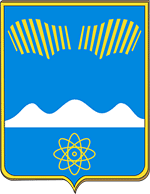 АДМИНИСТРАЦИЯ ГОРОДА ПОЛЯРНЫЕ ЗОРИ С ПОДВЕДОМСТВЕННОЙ ТЕРРИТОРИЕЙПОСТАНОВЛЕНИЕ«___» января 2024 г.						                            № ___О внесении изменений в Порядокпредоставления отчетов, составления и утверждения плановых показателей финансово-хозяйственной деятельности муниципальными унитарными предприятиями и проведения анализа эффективности деятельности муниципальных унитарных предприятийВнести в Порядок предоставления отчетов, составления и утверждения плановых показателей финансово-хозяйственной деятельности муниципальными унитарными предприятиями и проведения анализа эффективности деятельности муниципальных унитарных предприятий, утвержденный постановлением администрации г. Полярные Зори от 24.05.2022 г. № 458 (в редакции постановления  администрации города от  05.12.2023 №1201), следующие изменения: Пункт 4.6. изложить в следующей редакции:«4.6. После получения оформленных в установленном порядке решений межведомственной комиссии по оценке деятельности муниципальных предприятий, ОЭРиПР в течение 5 рабочих дней включает согласованные комиссией показатели в проект распоряжения администрации города Полярные Зори об утверждении основных плановых показателей финансово-хозяйственной деятельности МУП и  направляет проект распоряжения  главе города на утверждение.»Пункт 4.7. изложить в следующей редакции:«4.7.  Утвержденный  главой города  План  на очередной финансовый год    в течение 3-х рабочих дней направляется в адрес МУП.» Пункт 4.8. изложить в следующей редакции:«4.8.   После утверждения  Плана, в течении финансового года,  МУП  при необходимости имеют право вносить корректировки. Порядок и последовательность корректировки Плана аналогичны порядку и последовательности утверждения Плана. В пояснительной записке, приложенной к направляемым корректировкам в План, МУП обосновывают причины вносимых изменений.»2. Настоящее постановление вступает в силу со дня его официального опубликования.Глава города Полярные Зорис подведомственной территорией                                                          М.О. ПуховВизы согласования:Правовой отдел ______________________Верхоланцева О.И.1-дело, 1-ОЭРиПР, 1-ФО, 1-ОИОиМК